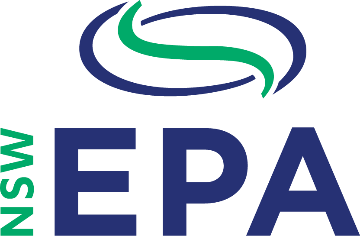 Guiding notesPlease read the Circulate Round 3 Guidelines for Applicants document before completing your application. Refer to it while completing your application.Answer every question. Questions are structured to provide an overall picture of your project to the Technical Review Committee. If the question is not relevant write ‘n/a’ in the box to indicate you have seen the question.Do not include attachments unless specifically requested to do so.ChecklistBefore submitting your completed Application Form check you have: read the program’s Guidelines for Applicants responded to all the questions in this Application Form consulted with the EPA if you have any questions relating to the eligibility of your proposal attached a copy of the lead organisation’s insurance Certificate of Currency attached copies of letters of support from ALL project partners (compulsory) attached copies of any letters of support you have from project stakeholders (not compulsory) attached a completed Equipment Rebate Application Form for any funding request related to equipment valued over $10,000 attached copies of quotes relevant to the delivery and installation of equipment, if this is being requested.Submit your completed application and all attachments to industrial.ecology@epa.nsw.gov.auLead organisation detailsLead organisationLead organisation contactProject manager details As aboveIf the project manager is from a different organisation please provide details:Partner organisation (if applicable)EligibilityLegal statusWhat is the legal status of the lead organisation?	Private industry or partnership as defined under the Commonwealth Corporations Act 2001	Industrial organisation or peak council registered with the NSW Industrial Relations Commission	Non-government/not-for-profit organisation (must comply with the ATO’s definition) with an established legal status	Government agency or organisation, or government-owned/controlled entityIf the lead organisation does not meet one of the above definitions your project may not be eligible for funding. You can nominate another project partner to be the lead organisation on this application or contact the EPA to discuss before proceeding with this application.InsuranceDoes your organisation hold public liability insurance of $10 million, workers’ compensation and volunteer insurance?Yes  	No  It is a condition of this grant that the lead organisation has adequate insurance cover. 
If you answered NO to the above question your project will not be eligible for consideration and you should not continue filling out this application form. Please provide details of your public liability insurance.Please provide details of your workers’ compensation and volunteer insurance.Project eligibilityTo be considered for Circulate funding the application must meet all the following eligibility criteria:The project diverts materials from landfill – or plastic, mixed paper and cardboard stockpiled as a result of the China National Sword Policy* – that would not be possible without the assistance of Circulate funding.  Yes	   No*Evidence must be supplied to demonstrate materials are being stockpiled due to the China National Sword Policy.The project involves business to business transfer of materials resulting in the retention of resources within the productive economy.  Yes	   NoThe materials used by this project are from the NSW commercial and industrial (C&I) or construction and demolition (C&D) sectors or NSW municipal recyclate affected by the China National Sword Policy.   Yes	   NoThe project will achieve at least the minimum tonnes diversion for one or more of the relevant waste materials. Refer to table 1 below.  Yes	   NoTable 1. Minimum diversion thresholds by material typeIf you are targeting a material that is not on this list please contact the EPA to discuss the minimum tonnes diversion target before proceeding with your application.The total funding requested from the EPA does not exceed the maximum $/tonne set for the relevant material. Use tables 2 and 3 below to calculate.  Yes	   NoTable 2. Maximum cost to EPA per tonne of diversion, by material typeIf your material type is not listed in Table 2 above please contact the EPA to discuss maximum $/tonne for your material.Table 3. Maximum diversion cost to EPA calculationsIn Table 3, if C is equal to or less than the corresponding maximum $/tonne listed in Table 2 for your material type, then answer ‘Yes’ for this eligibility criteria The first transfer of materials will occur within:6 months of grant commencement for 12–18-month projects  Yes	   No		  n/a12 months of grant commencement for 2–3-year projects.  Yes	  No 		  n/aAll the material diversion to be funded by the EPA under this Circulate application will occur after funding is awarded and before 31 March 2021.  Yes	   NoThe project will not result in long term stockpiling of any materials  Yes	   NoIn response to the China National Sword Policy, recycling facilities can apply to the EPA to temporarily vary their stockpile limits. The facilities will be assessed to demonstrate that appropriate safety measures will remain in place.If you answered NO to any of these eligibility criteria, your project is not eligible for this grant funding and you should not continue completing this application form. If you still believe that the grant funding is relevant to your project please discuss with the EPA before preparing an application.Ineligible activities and expenditureThe EPA has identified certain activities and types of expenditure that cannot be funded through the Circulate program. A project containing any of the following activities and costs may be eligible for assessment; however, the ineligible components will not be considered for funding, and the tonnes resulting from the activity will not contribute to overall Circulate project tonnage diversion. Please tick the relevant box(es) if you are seeking Circulate funding, and/or claiming tonnage diversion, for any of the following activities: the diversion of asbestos or asbestos-containing products the diversion of inert material, including virgin excavated natural material or excavated natural material  energy from waste activities, with the exception of onsite energy generation or pyrolysis that meet the criteria and considerations set out in the NSW energy from waste policy statement ongoing maintenance of projects or programs to which organisations have committed as part of a previous grant or their core business operations the diversion of municipal waste not impacted by the China National Sword Policy the diversion of liquid or gaseous wastes. The above items will not be considered for funding, and tonnes diverted as a result of any of these components will not be considered in the overall assessment of the value for money of your project.Project detailsProject titlePlease provide a simple title that describes your project. (Maximum of 70 characters, including spaces.)Project durationYour project must run for a minimum of one year and a maximum of three years. All projects must be completed by 31 March 2021.Project locationsPlease identify the main locations that your project will be taking place in. (Include the generator of the greatest volume of material as the first entry on this table, and the processor of the greatest volume of material as the second entry on this table.)Table 4. Project locationsProject overviewPlease provide a high-level overview of your project. (Write 500 words or less.) Please ensure you describe your whole project, including a summary of the following:How will the project be carried out?Where will the material be coming from?How will the material be collected, aggregated and transported?How will the material be processed?What product(s) will be produced with the diverted materials?What are the end markets for the new product(s)? And have agreements been established with potential purchasers?What is the demand for the end product?How is the project commercially oriented?Why is the project needed?Commercial in confidenceDo you require strict commercial in confidence during the assessment of this application?  Yes	  NoIf yes, please outline the aspects of your application that require strict commercial in confidence.Note:All documents held by the EPA are subject to the Government Information (Public Access) Act 2009.The aim of Circulate is to support and promote successful industrial ecology projects in NSW Therefore, funded projects will need to have significant components that can be publicised to assist other organisations seeking to achieve similar outcomes. If your project requires elements to be kept strictly confidential, during implementation and after the project is complete, you are required to outline the specifics in section 4.5.1 of this application.Assessment criteriaYour responses to these criteria will help the Technical Review Committee determine the relative merit of your project against that of other proposed projects.Criterion 1The project proposes a suitable way to use NSW C&I or C&D materials or recyclate affected by the China National Sword Policy and keep them within the circular economy.The project applies industrial ecology principles to the movement of target materials in a manner that represents an improvement on current waste and resource recovery practices for this site and/or sector.Target materialsWhich of the following materials will your project be using?Briefly explain the importance of targeting these materials.Which of the following industries does your project mainly relate to? You may select more than one option.  Agriculture, forestry and fishing  Mining  Manufacturing  Electricity, gas, water and waste services  Construction  Wholesale trade  Retail trade  Accommodation and food services  Transport, postal and warehousing  Information media and telecommunications  Financial and insurance services  Rental, hiring and real estate services  Professional, scientific and technical services  Administrative and support services  Education and training  Health care and social assistance  Arts and recreation services  Public administration and safety Other   Where are you proposing to recover the materials from? Include the following information:Who will supply the material?How is this material currently managed?What gate fee will they be expected to pay under this project? ($/tonne) If none, please explain how costs will be recovered.What is your plan if the anticipated main suppliers of waste material do not supply sufficient quantities of waste material?How are you proposing the materials will be recovered? Include details such as how the materials will be:source separated or otherwise at the site(s)collectedtransportedaggregated (if applicable).ProcessingHow are you proposing to process the materials? Include such details as:the location(s) the materials will be processed atthe technologies/processes applied to the materials (e.g. chipping, shredding, chemical/heat/pressure treatment, pelletisation, reconditioning, composting, melting, grinding, gluing or bonding)whether the technologies are new/innovative/disruptive/established/emergingthe end products resulting from this processing.Have you considered other ways of managing these materials?   Yes	  NoIf yes, briefly describe the methods/technologies and explain why these options are not being used in this project.To the best of your knowledge has work such as this been undertaken elsewhere in NSW/Australia/internationally? Yes		  NoIf yes, briefly discuss this work and explain how your project is similar or different.Criterion 2The project can and will divert the target tonnes within the planned timeframes.Supply and demand aspects of the project are well understood, logistics have been considered, and uncertainty and risks have been identified and managed.SupplyProvide an overview of the minimum tonnes of material diversion that the project will achieve.Table 5. Predicted tonnes of diversion*Tonnes of recovery per material type should include the materials being recovered only, and should not include tonnages of other component materials e.g. if recovering packaged food, the weight of the recovered food is included on a line for food recovery and the weight of the plastic packaging is included in a separate line as plastic**As per section 2 of the Guidelines for Applicants:project partners must provide a letter of support as part of this applicationproject stakeholders are not required to provide letters of support as part of this application. However, provision of letters of support from project stakeholders may help the Technical Review Committee determine the viability of your proposed activities.Provide any additional information that demonstrates the viability of sourcing the target quantities from the above organisations. For example:indicative savings to business involvedadditional benefits to businesses involved whether the businesses have been seeking solutions for their waste products for a whilewhether any staff engagement/education/training activities that will be undertaken to ensure materials are segregated from general wastewhether new infrastructure will be installed to ensure appropriate segregation and collection of materials whether new systems and processes need to be established.DemandDescribe the end markets for the product/recovered resource/service produced as a result of this project. Potential topics for discussion include the following:What research was undertaken to determine the expected demand for the product/resource/service?Do markets already exist for this product/resource/service? If so, who/what and where are the existing markets?Does further work need to be done to expand these markets/create new markets? 
If so, does your project address this? What evidence can you provide that markets for the product/resource/service could be growing/expanding?What products/resources/services are you replacing or competing with?What is your plan if the anticipated main purchasers of your product/resource/service do not purchase sufficient quantities of your product/resource/service?LogisticsWill one or more aggregation sites be used as part of this project?  Yes 	  NoIf yes, provide details on the aggregation site(s). Include such information as:site name(s)site location(s)site owner(s)main function of site(s)whether or not the site(s) have capacity to take the materialindicative fee that the site(s) will either charge or pay for the material and the aggregation servicewhether or not the site(s) are licenced to receive and store the materials or if this is not applicablelicence details, if applicable.If the details are already known, provide information on how materials will be transported between organisations. For example:State who will be transporting the materials.Specify how often the materials will be collected.Include any relevant licencing details. ProcessingProvide details on the proposed processing site(s). Include answers to questions such as the following:Where are the processing site(s) located?Is this kind of recovered/recycled material already used in their processes or will this be a new/augmented aspect of their activities?Does the processing site have capacity to receive and process additional materials?Will the recovered materials replace raw materials?What modifications to processes/equipment may need to be undertaken to facilitate the processing of the recovered materials?How long will it take before the site is ready to process the recovered materials?How much will the site charge or pay to receive the recovered materials? (indicative costs only)Has the organisation that owns/operates the site been engaged in discussions regarding this project?Has the organisation that owns/operates the processing site provided written support for this project?Licencing and approvalsDescribe the status of the proposed processing site? For example:A suitable site hasn’t been identified yet.A suitable site has been identified and purchase/leasing arrangements are underway.The site is partially operational and requires some adaptation/augmentation to process the target resource.The site is fully operational and is currently processing the target resource. State the environment protection licensing status of the processing site.:	The site has no environment protection licence in place and no licence will be required.	The site has no environment protection licence in place but it requires one. 	The site has an existing environment protection licence in place but it needs amendment to accommodate the proposed technology/facility/change in waste stream processing.	The site has all environment protection licensing in place and no further licensing is required. To determine whether your project will require an environment protection licence, consult the EPA Guide to licensing. If your project has more than one processing site please include details of the additional sites in the box below.Also include any additional detail about the licencing of the proposed site that may be relevant to your project. Describe what consultation, if any, has taken place with the EPA in relation to the licensing of the facility/technology.What other relevant EPA licences do you or your project partners currently hold? Include all licences held for resource recovery and waste transport operations in NSW, including types of licence and licence numbers.Uncertainty and riskOutline up to five potential risks and discuss mitigation strategies that you have identified for this project. Use Table 6 below as a guide for how to rate risk.Table 6. Risk matrixCriterion 3 The lead organisation and project partners have demonstrated an ability to deliver the project to a high standard.The lead organisation and the partners are capable (have the right skills, knowledge, resources and experience) to deliver this project and, where relevant, have the right networks to form new partnerships and/or broker lasting business relationships.ExperienceProvide three examples of specific projects you, or your partner(s), have been involved with that demonstrate your project team holds the relevant skills, knowledge, experience, networks and/or resources to undertake this project.Relevant examples could include:investigation and implementation of the use of a new product or manufacturing processspecific industrial ecology projectswaste minimisation or recovery projectsbusiness efficiency or sustainability projects.CapabilitiesProvide an overview of the main people who will contribute to the implementation of this project. You are not required to fill in all of these boxes.  Project manager endorsementProvide contact details for at least two people who can endorse the project manager’s suitability to lead this project. The referees must be from outside the lead and partner organisations. Where possible attach a letter or email from the contact with their written endorsement.Performance with previous Waste Less, Recycle More 
grant fundingThe EPA will take into consideration the previous performance of an applicant and any project partners (see Guidelines for Applicants for definition) who have received funding under Waste Less, Recycle More programs. In the past five years, has your organisation or any partner organisation received a grant under the NSW EPA Waste Less, Recycle More initiative?   Yes   No If you answered yes, please provide details of up to three Waste Less, Recycle More grants you have received. Compliance with NSW environment protection lawsSince 1 July 2017 have you, or any partner organisation, received any penalty notices, clean-up notices, prevention notices, licence suspensions, licence revocations, convictions or prosecutions under NSW environment protection laws, including under the National Parks and Wildlife Act 1974, Protection of the Environment Operations Act 2014 (POEO Act), POEO (Waste) Regulation 2014 (POEO Waste Regulation) and the Native Vegetation Act 2003?Yes		NoIf yes, please outline the details of the incident.Criterion 4The project has clear potential to become business as usual for the participating organisations.The recovery and reuse of project resources will continue after the Circulate funding ceases because:the material exchanges are economically viable and make good business sense, andongoing costs of the material exchanges can and will be absorbed by the businesses involved.Provide estimates of cost savings or profits for the organisations involved resulting from this project. Your response could include:current waste management costs versus estimated waste management costscurrent costs of purchasing virgin materials versus estimated costs of using recycled materialsprojections of savings over time.Describe any other benefits for the organisations involved resulting from this project. Your response could include:increased employment opportunitiesbusiness expansion opportunitiesimproved corporate imageproof of concept/viability.Describe how the business relationships formed during this project will be maintained once Circulate funding ceases.What measures will you put in place to ensure the continuation of this project once Circulate funding ceases? For example:modification of fee structure for supply or acceptance of materials/productsstaff costs/consultant fees/marketing costs etc. written into annual operational budgetsalternative funding sources soughtnew equipment hire/purchase budgeted for by the organisations involvedequipment servicing and maintenance budgeted for by the organisations involved.Criterion 5The project has broader benefits for the community of NSW, the industrial ecology sector and the circular economy and represents value for money.The project can be replicated, work carried out has broader implications and impact beyond the targeted tonnes of recovered materials and the budget is well detailed and appropriate for project outcomes and scale.Industrial ecology benefitsIf this project is successful, will the organisations involved be able to roll it out to other areas/aspects of their businesses?   Yes 	  NoIf yes, provide detail on how this would occur and the potential impact. Include details such as:what other areas/aspects of their businesswhat other waste types, if any when this might occurhow this would be fundedthe additional systems/equipment required for this to happenthe potential outcomes, in terms oftonnes of waste used per annumsavings to businessother.Explain how likely it is that this project can/will be replicated by other organisations not involved in this project, and explain how you intend to share the project outcomes? If this project is to be replicated by another organisation, what barriers would need to be overcome (e.g. funding support or dissemination of case studies)?Note: It is a condition of funding that the successful applicant must agree to share any grant-related documents and information with other grantees or applicants for future rounds. The EPA holds the copyright for all the resources produced under the funded project. The applicant must own or be able to lawfully use any intellectual property required to carry out the project. The applicant will be required to grant the EPA (without cost) a non-exclusive irrevocable licence to use, reproduce, communicate to the public or adapt the intellectual property in the project.Are there any competitive/commercial in confidence/patent/licencing considerations that might limit the ability for this project to be shared with or replicated by other organisations, including competitors?   Yes 	  No If yes, please discuss.What aspects of this project make it more likely to be replicated by other organisations? For example:involvement of a peak industry/product stewardship grouphow networked the project team members areopportunity for any services rendered as part of the project (e.g. consultancy hours) to be industry funded into the future.Other benefitsWhat broader benefits, if any, does your project represent to the NSW community and environment (e.g. job creation, reduced carbon impact or stimulating domestic markets for materials).Budget summaryIn table 7, please provide an indicative budget breakdown of the costs of this project.Eligible items are outlined in section 4.3 of the Guidelines for Applicants.When filling out this table please include:all funding that you are requesting from the EPA and all funding that you, your project partners and project stakeholders are willing to commit to the projectall equipment costs, including any funding that may be administered through a Bin Trim rebate, and may therefore be in excess of the $150,000 Circulate cap.Please round up to the nearest dollar. Do not include cents.Table 7. Project budgetPlease list any equipment for which you plan to apply for a rebate. This requires a minimum co-contribution of 50% from the applicant organisation. The EPA contribution is capped at $50,000. Please also fill out the Equipment Rebate Application Form (Appendix A).Table 8. Equipment: Bin Trim Rebates ProgramPlease explain why this project would not go ahead without funding from this program. Circulate’s objectives include funding innovative, commercially orientated projects. Explain the barriers that Circulate funding will help overcome, including an explanation of how the funding allows the project to be brought forward.Other funding sourcesList any other grants that you or your project partners have received to undertake this project or related activities.List any other grants that you or your project partners have applied for to undertake this project or related activities.Funded activitiesStaff costsAre you requesting any funding support for staff costs?  Yes	  NoIf yes, provide details on this funding request. Include information such as:whether the positions are new or existinghow the role of existing staff will change as a result of the projectan indicative breakdown of costs, including number of hours per month, how many months and at what hourly wage.Consultant costsAre you requesting any funding support for consultant costs?  Yes	  NoIf yes, provide details on this funding request. Include information such as:the name and relevant experience of the consultant (this can be brief if the consultant is earlier described as the Project Manager or Project Partner)what work the consultant will undertakean indicative breakdown of costs, including number of hours per month, how many months and at what hourly wage.Sampling, testing and monitoring costsAre you requesting any funding support for sampling, testing and monitoring?  Yes	  NoIf yes, provide details on this funding request. Include information such as:what is being sampled, tested or monitoredwhat frequency or quantity of tests, samples or monitoring is requiredindicative cost of sampling, testing or monitoringTransportation of materialsAre you requesting any funding support for the transport of materials between sites or organisations?	  Yes  	  NoIf yes, please complete the following calculation.Circulate funding can only be used to fund transportation of the first 20% of project tonnes (see Section 3.4.4 of the Guidelines for Applicants) and for transport within Australia only. 
This restriction is in place to encourage the development of activities that will be self-sustaining beyond the life of the grant funding. To calculate what portion of your transportation costs can be funded through the Circulate program please answer the following questions.Table 9. Transportation funding request calculationsPlease check that the answer in Row C of Table 8 is not greater than any transportation costs requested from the EPA in Column D of Table 7. If so, please revise the amount you are requesting in Table 7 as this is in excess of the Guidelines.Are you requesting any funding support for the transportation of materials out of NSW?   Yes  	  NoIf yes, please provide justification as to why the materials cannot be processed in NSW.Equipment hireAre you requesting any funding support for equipment hire?  Yes	  NoIf yes, provide details on this funding request. Include information such as:what pieces of equipment will be hiredwhere the equipment will be hired fromwhat the indicative hire costs are.Include any quotes as attachments if you have them.Equipment purchaseAre you requesting any funding support for equipment purchase?  Yes	  NoIf yes, provide brief details on this funding request. Include information such as:what pieces of equipment will be purchasedwhere the equipment will be purchased fromwhat the indicative purchase costs are.Include any quotes as attachments if you have them.Are you requesting funding support as part of this application for the purchase of equipment that is either:a single item valued at $10,000 or moremultiple pieces of the same equipment that equates to $10,000 or more in value?  Yes  	  NoIf yes, please complete the form in Appendix A for each piece of equipment valued at $10,000 or more, OR complete a single form for multiple pieces of the same equipment (e.g. bag stands) that equate to $10,000 or more in value.Other project costsPlease detail any other project costs that have not been described in sections 4.6.1–4.6.6 above.AuthorisationsInclude the authorisations of two office-bearers in your organisation (e.g. General Manager, Chairperson, Treasurer, Managing Director, Chief Executive Officer or Executive Officer) who can attest to the accuracy of the information within the application.Note. For the purposes of this application a digital signature/scanned image of signature is adequateWhat happens if I supply false or misleading information? Applicants must certify that all the information in the application is true and correct. Please note that if applicants supply information that is false or misleading in a material matter, the application will not be considered OR, if the grant is made and it is discovered that information supplied was false or misleading in a material matter, the grant will be revoked and funds, plus interest, must be repaid. An assessment regarding possible fraud will also be undertaken and appropriate legal action initiated if warranted.Appendix: Equipment Rebate Application FormThis form should be completed for each piece of equipment valued at $10,000 or more OR for multiple units of the same piece of equipment that are collectively valued at over $10,000.1	Previous applicationsHave you or any of your project partners previously applied for co-funding of this equipment through an EPA Bin Trim rebate? 	  Yes	   NoIf yes, please provide previous rebate application number(s) as issued by the EPA.Have you or any of your project partners previously applied for co-funding of any equipment through an  EPA Bin Trim rebate? 	Yes	 NoIf yes, please provide previous rebate application number(s) as issued by the EPA.2	Site details3	Organisation contact informationProvide details of the main contact person from the organisation who will manage the purchasing and installation of the equipment.4	Other funding Have you or any partner organisation received any funding, rebates or incentives from other programs available through the EPA or other government-funded programs, in respect of the proposed equipment? Yes 	   NoIf yes, include details below.5	Equipment details Please complete the table below. Note: Use the ‘+’ sign at the end of Row 2 to add additional pieces of equipment, if necessary.6	Supporting informationHave the energy, water, space, development approval and waste byproducts requirements been considered by the business applicant?	  Yes	  No 	Secondhand equipment will be considered if all other relevant criteria is met.Is the equipment secondhand? 	   Yes 	  No Is the business licenced under the Protection of the Environment Operations Act 1997 (POEO Act)?   Yes 	  NoIf Yes, please provide the licence number: 7	MaterialsList the materials to be handled by the proposed equipment. Note: Click in the last cell of Row 2, to enable the ‘+’ sign. This allows you to add additional source organisations, if required.To calculate value F use value C from section 5 above.How will this equipment assist in using new tonnes of material?  How will outputs from this equipment be further treated and processed? Where will the outputs ultimately be recycled?8	SafetyWhat steps will be taken to ensure equipment is used safely and effectively? Summarise relevant Work Health and Safety, initial and ongoing staff training/education and maintenance plans. How will this be monitored by management?9	AttachmentsYou may wish to include the following attachments to support your application. These attachments are not compulsory at this time. However, if your Circulate application is successful you may be required to provide these documents in order to receive funding for the equipment.Equipment quote(s)  Yes	  NoThe quote(s) should include evidence of a minimum 12-month warranty period for the proposed equipment.Completed rebate calculator spreadsheet  Yes	  NoThe Bin Trim rebate calculator is used to see if a site can recycle enough material to be eligible for a Bin Trim rebate. Note: Equipment may still be eligible for funding under the Circulate Program if it does not meet the criteria for a Bin Trim rebate. 10	Applicant’s (Project Manager’s) declarationDo you, the applicant/project manager, have a commercial interest in the supply and/or the installation of the equipment to be installed, or in the materials that are to be diverted, processed or managed? Yes	 NoIf Yes please provide further details.11	Site owner’s/manager’s declarationThis section should be completed by the owner/manager of the site where the equipment will be installed. The exception is where the equipment consists of multiple small pieces of equipment to be placed at multiple sites (e.g. bag stands or tippler bins); in these cases this declaration should be made by the lead organisation.	I declare that the information in this form is complete, truthful and correct.	I acknowledge any disclosure by the applicant/project manager of their business interest in the equipment to be installed and/or the installation of those products at my business premises and/or the materials generated by the new equipment. I note that I am free to purchase from any supplier of suitable equipment.	I have attached the preferred quote for the proposed equipment. (Not compulsory)	I am the  owner /  person with authorisation to act on behalf of the owner (tick whichever is relevant) of the premises where the equipment will be installed. 	I agree to checks by the EPA and its representatives to verify installation and performance of the equipment for which the EPA has provided part funding. 	Activities carried out by my business are lawful and meet regulatory and other government requirements.EPA 2018P0830; June 2018Lead organisationProject titleFunding amount soughtDate submittedDate receivedTo be completed by the EPAProject summaryPlease provide a brief (maximum 100 words) summary of your project.Information from this summary may be used to promote your project/s on the NSW EPA website and in other public promotion opportunities. Please use plain, clear language. Do not use acronyms or industry jargon.OrganisationABNRegistered for GST (Y/N)Street addressSuburbStatePostcodeACNTitleFirst nameLast namePositionPhoneMobileEmailOrganisationTitleFirst nameLast namePositionPhoneMobileEmailOrganisationABNRegistered for GST (Y/N)Street addressSuburbStatePostcodeACNOrganisationABNRegistered for GST (Y/N)Street addressSuburbStatePostcodePostcodeACNName of insurance companyPolicy numbersCoverageCurrency (expiry date)Name of insurance companyPolicy numbersCoverageCurrency (expiry date)Material typeTonnes to be divertedMaterial typeMinimum project tonnes divertedGlass100Gyprock400Metals400Masonry400Organics80Plastics, hard/rigid80Plastics, soft/flexible/polystyrene20Textiles20Timber/wood400Cardboard250Mixed paperConsult with EPAMaterial typeMaximum $/tonneGlass$200Gyprock$50Metals$50Masonry$50Organics$250Plastics, hard/rigid$250Plastics, soft/flexible/polystyrene$1,000Textiles$1,000Timber/wood$50Cardboard$80Mixed paperCurrent market valueColumnDescriptionAnswerATotal funding requested from the EPA in this grant application$ BTonnes of material your project will usetonnesC$/tonne of diversion (A÷B)  $/tonneProposed commencement dateProposed completion dateTotal project durationName of site/organisationMain function of site/organisationIndustrial ecology role (generator, aggregator, processor)Local government areaState government electoratee.g. Example Tall Timbers Pty LtdFrame and truss manufacturerGeneratorBlacktown City CouncilBlacktownGlassTextilesTextilesGyprockTimber/woodTimber/woodMasonryCardboardCardboardMetalsMixed paperMixed paperOrganicsOtherPlastics, hard/rigidOtherA. Site of originB. Material typeC. Tonnes of recovery* 
(per month)D. For how long?
(in months)E. Total minimum tonnes to be recovered by project end
(C x D)F. Has the organisation provided written support for this project?** e.g. Wendy’s WreckersPlastic car bumpers0.5 tonnes3417 tonnesYesTotalName of EPA officer consultedDate of EPA consultationBrief summary of consultation outcome/advicePOTENTIAL CONSEQUENCESPOTENTIAL CONSEQUENCESPOTENTIAL CONSEQUENCESPOTENTIAL CONSEQUENCESPOTENTIAL CONSEQUENCESPOTENTIAL CONSEQUENCESPOTENTIAL CONSEQUENCESPOTENTIAL CONSEQUENCESPOTENTIAL CONSEQUENCESNegligibleNegligibleMinorMinorModerateModerateSignificantSignificantSevereLIKELIHOODRareLowLowLowLowLowLowModerateModerateHighHighLIKELIHOODUnlikelyLowLowLowLowModerateModerateModerateModerateHighHighLIKELIHOODPossibleLowLowModerateModerateModerateModerateHighHighExtremeExtremeLIKELIHOODLikelyModerateModerateHighHighHighHighHighHighExtremeExtremeLIKELIHOODCertainHighHighHighHighExtremeExtremeExtremeExtremeExtremeExtremeRisk 1Describe a potential event or situation that could cause your project to stallRisk 1Describe a potential event or situation that could cause your project to stallRisk 1Describe a potential event or situation that could cause your project to stallRisk 1Describe a potential event or situation that could cause your project to stallLikelihood ratingConsequence ratingConsequence ratingRisk ratingPrevention strategyWhat actions will you or your partner organisation(s) undertake to reduce the likelihood of the situation arising?Prevention strategyWhat actions will you or your partner organisation(s) undertake to reduce the likelihood of the situation arising?Mitigation strategyWhat actions will you or your partner organisation(s) undertake to manage or minimise the impact if the situation arises?Mitigation strategyWhat actions will you or your partner organisation(s) undertake to manage or minimise the impact if the situation arises?Risk 2Describe a potential event or situation that could cause your project to stallRisk 2Describe a potential event or situation that could cause your project to stallRisk 2Describe a potential event or situation that could cause your project to stallRisk 2Describe a potential event or situation that could cause your project to stallLikelihood ratingConsequence ratingConsequence ratingRisk ratingPrevention strategyWhat actions will you or your partner organisation(s) undertake to reduce the likelihood of the situation arising?Prevention strategyWhat actions will you or your partner organisation(s) undertake to reduce the likelihood of the situation arising?Mitigation strategyWhat actions will you or your partner organisation(s) undertake to manage or minimise the impact if the situation arises?Mitigation strategyWhat actions will you or your partner organisation(s) undertake to manage or minimise the impact if the situation arises?Risk 3Describe a potential event or situation that could cause your project to stallRisk 3Describe a potential event or situation that could cause your project to stallRisk 3Describe a potential event or situation that could cause your project to stallRisk 3Describe a potential event or situation that could cause your project to stallLikelihood ratingConsequence ratingConsequence ratingRisk ratingPrevention strategyWhat actions will you or your partner organisation(s) undertake to reduce the likelihood of the situation arising?Prevention strategyWhat actions will you or your partner organisation(s) undertake to reduce the likelihood of the situation arising?Mitigation strategyWhat actions will you or your partner organisation(s) undertake to manage or minimise the impact if the situation arises?Mitigation strategyWhat actions will you or your partner organisation(s) undertake to manage or minimise the impact if the situation arises?Risk 4Describe a potential event or situation that could cause your project to stall.Risk 4Describe a potential event or situation that could cause your project to stall.Risk 4Describe a potential event or situation that could cause your project to stall.Risk 4Describe a potential event or situation that could cause your project to stall.Likelihood ratingConsequence ratingConsequence ratingRisk ratingPrevention strategyWhat actions will you or your partner organisation(s) undertake to reduce the likelihood of the situation arising?Prevention strategyWhat actions will you or your partner organisation(s) undertake to reduce the likelihood of the situation arising?Mitigation strategyWhat actions will you or your partner organisation(s) undertake to manage or minimise impact if the situation arises?Mitigation strategyWhat actions will you or your partner organisation(s) undertake to manage or minimise impact if the situation arises?Risk 5Describe a potential event or situation that could cause your project to stall.Risk 5Describe a potential event or situation that could cause your project to stall.Risk 5Describe a potential event or situation that could cause your project to stall.Risk 5Describe a potential event or situation that could cause your project to stall.Likelihood ratingConsequence ratingConsequence ratingRisk ratingPrevention strategyWhat actions will you or your partner organisation(s) undertake to reduce the likelihood of the situation arising?Prevention strategyWhat actions will you or your partner organisation(s) undertake to reduce the likelihood of the situation arising?Mitigation strategyWhat actions will you or your partner organisation(s) undertake to manage or minimise impact if the situation arises?Mitigation strategyWhat actions will you or your partner organisation(s) undertake to manage or minimise impact if the situation arises?Previous project 1Previous project 1Previous project 1Previous project 1Previous project 1Previous project 1Previous project 1Project titleProject location (suburb/town)Date of commencementDate of completionDate of completionBrief project descriptionOrganisation involved in the project(This must be either the lead organisation or a project partner)Organisation involved in the project(This must be either the lead organisation or a project partner)Organisation involved in the project(This must be either the lead organisation or a project partner)How was the project funded?You or your project partner’s role in the projectProject outcomesHurdles and how they were overcomeKey learnings from the projectDid the project finish on time?If NO, briefly explain why notIf NO, briefly explain why notIf NO, briefly explain why notDid the project finish under budget?If NO, briefly explain why notIf NO, briefly explain why notIf NO, briefly explain why notPlease provide a referee for this project, including contact informationPrevious project 2Previous project 2Previous project 2Previous project 2Previous project 2Previous project 2Previous project 2Project titleProject location (suburb/town)Date of commencementDate of completionDate of completionBrief project descriptionOrganisation involved in the project (This must be either the lead organisation or a project partner)Organisation involved in the project (This must be either the lead organisation or a project partner)Organisation involved in the project (This must be either the lead organisation or a project partner)How was the project funded?You or your project partner’s role in the projectProject outcomesHurdles and how they were overcomeKey learnings from the projectDid the project finish on time?If NO, briefly explain why notIf NO, briefly explain why notIf NO, briefly explain why notDid the project finish under budget?If NO, briefly explain why notIf NO, briefly explain why notIf NO, briefly explain why notPlease provide a referee for this project, including contact informationPrevious project 3Previous project 3Previous project 3Previous project 3Previous project 3Previous project 3Previous project 3Project titleProject location (suburb/town)Date of commencementDate of completionDate of completionBrief project descriptionOrganisation involved in the project (This must be either the lead organisation or a project partner)Organisation involved in the project (This must be either the lead organisation or a project partner)Organisation involved in the project (This must be either the lead organisation or a project partner)How was the project funded?You or your project partner’s role in the projectProject outcomesHurdles and how they were overcomeKey learnings from the projectDid the project finish on time?If NO, briefly explain why notIf NO, briefly explain why notIf NO, briefly explain why notDid the project finish under budget?If NO, briefly explain why notIf NO, briefly explain why notIf NO, briefly explain why notPlease provide a referee for this project, including contact informationNameOrganisationHow will they contribute to the success of this project?How will they contribute to the success of this project?Briefly describe their relevant experienceBriefly describe their relevant experienceNameOrganisationHow will they contribute to the success of this project?How will they contribute to the success of this project?Briefly describe their relevant experienceBriefly describe their relevant experienceNameOrganisationHow will they contribute to the success of this project?How will they contribute to the success of this project?Briefly describe their relevant experienceBriefly describe their relevant experienceNameOrganisationHow will they contribute to the success of this project?How will they contribute to the success of this project?Briefly describe their relevant experienceBriefly describe their relevant experienceNameOrganisationHow will they contribute to the success of this project?How will they contribute to the success of this project?Briefly describe their relevant experienceBriefly describe their relevant experienceNameOrganisationHow will they contribute to the success of this project?How will they contribute to the success of this project?Briefly describe their relevant experienceBriefly describe their relevant experienceNameOrganisationHow will they contribute to the success of this project?How will they contribute to the success of this project?Briefly describe their relevant experienceBriefly describe their relevant experienceContact 1Contact 1Contact 2Contact 2NameNameTitleTitleOrganisationOrganisationPhonePhoneMobileMobileEmailEmailRelationship to the project managerRelationship to the project managerGrant nameGrant roundApplicant nameProject nameDid the project finish on time?Did the project finish on time?If not, briefly explain the reasonsIf not, briefly explain the reasonsDid the project achieve its intended outcomes?Did the project achieve its intended outcomes?If not, briefly explain the reasonsIf not, briefly explain the reasonsBriefly outline the major achievements of this projectBriefly outline the major achievements of this projectGrant nameGrant roundApplicant nameProject nameDid the project finish on time?Did the project finish on time?If not, briefly explain the reasonsIf not, briefly explain the reasonsDid the project achieve its intended outcomes?Did the project achieve its intended outcomes?If not, briefly explain the reasonsIf not, briefly explain the reasonsBriefly outline the major achievements of this projectBriefly outline the major achievements of this projectGrant nameGrant roundApplicant nameProject nameDid the project finish on time?Did the project finish on time?If not, briefly explain the reasonsIf not, briefly explain the reasonsDid the project achieve its intended outcomes?Did the project achieve its intended outcomes?If not, briefly explain the reasonsIf not, briefly explain the reasonsBriefly outline the major achievements of this projectBriefly outline the major achievements of this projectThe dates of the contraventionThe sections or clauses contravenedThe person(s), including the full names of any relevant directors or manager, who contravened the sections or clausesThe nature of the contraventionThe waste activities being undertaken at the time of the contraventionThe amount (in tonnes) and types of waste (including by waste classification) involvedThe steps taken to rectify the situationCOLUMN ACOLUMN BCOLUMN CCOLUMN DCOLUMN ECOLUMN FExpenditure itemOrganisation the cost is incurred byTotal cost of activity ($)Circulate funding request ($)Cash 
co-contribution ($)In-kind contribution ($)COLUMN ACOLUMN BCOLUMN CCOLUMN DCOLUMN EEquipment item nameOrganisation the cost is incurred byTotal cost of activity ($)Circulate funding request ($)Cash co-contribution ($)Source of fundingAmount ($)Relevance to this projectSource of fundingAmount ($)Relevance to this projectDate of determinationRowDescription/calculationAnswerATotal tonnes the project will useBTotal cost of transportation of all project tonnesCCost to transport 20% of project materials (B x 0.2)NameTitle/positionOrganisationEmailPhoneMobileSignatureDateNameTitle/positionOrganisationEmailPhoneMobileSignatureDateBusiness nameEntity/trading name
(as registered with ABN)Street addressPostal addressPhoneEmailEmailMain business activityNumber of full-time equivalent employeesNumber of full-time equivalent employeesNumber of full-time equivalent employeesNumber of full-time equivalent employeesABNNameTitlePhoneMobileEmailDescription of equipmentType/brand/
modelProcessing capacityQuantityQuantityUnit cost (excl. GST, installation and delivery)Total cost (excl. GST, installation and delivery)Total cost (excl. GST, installation and delivery)A. Total costA. Total costA. Total costA. Total costB. Business contributionB. Business contributionB. Business contributionB. Business contributionC. Amount requested from EPA (This can be up to 50% of A. Equipment funding cannot exceed $50,000)  C. Amount requested from EPA (This can be up to 50% of A. Equipment funding cannot exceed $50,000)  C. Amount requested from EPA (This can be up to 50% of A. Equipment funding cannot exceed $50,000)  C. Amount requested from EPA (This can be up to 50% of A. Equipment funding cannot exceed $50,000)  Also AddressMaterial typeCurrent tonnes per annum used Current tonnes per annum used Estimated additional tonnes per annum to be usedD. Estimated tonnes of additional material diverted by new equipment per yearD. Estimated tonnes of additional material diverted by new equipment per yearD. Estimated tonnes of additional material diverted by new equipment per yearD. Estimated tonnes of additional material diverted by new equipment per yearE. Estimated tonnes of additional material diverted by new equipment over next five years (tonnes) (D × 5)E. Estimated tonnes of additional material diverted by new equipment over next five years (tonnes) (D × 5)E. Estimated tonnes of additional material diverted by new equipment over next five years (tonnes) (D × 5)E. Estimated tonnes of additional material diverted by new equipment over next five years (tonnes) (D × 5)F. EPA contribution per tonne over five years ($/tonne) (E ÷ C) F. EPA contribution per tonne over five years ($/tonne) (E ÷ C) F. EPA contribution per tonne over five years ($/tonne) (E ÷ C) F. EPA contribution per tonne over five years ($/tonne) (E ÷ C) NameOrganisationTitle/PositionSignature
(This can be a digital/scanned image)Date